Caught-in Hazards are one of the Top 4 areas of workplace fatalities.TrueFalseTo avoid caught-in hazards on the job, alwaysinspect machinery and equipment prior to operation.ensure that warning alarms and horns are working properly every day.maintain safe distances from potential hazards.all of the above.Never attempt to operate equipment unless you have beenyelled at.trained and authorized.told by someone else.working late.To avoid caught-in hazards, nevercrawl or enter potentially unstable areas.take a bathroom break.listen to your supervisor.finish your lunch.Training in proper 				 is needed before performing repair, service or maintenance activities on equipment.housekeepingbucket trucksfall protectionlockout and tagout proceduresCaught-in Hazards are one of the Top 4 areas of fatalities in construction.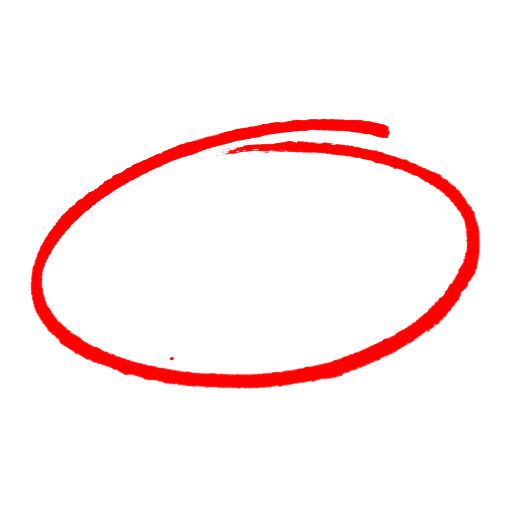 TrueFalseTo avoid caught-in hazards on the job, alwaysinspect machinery and equipment prior to operation.ensure that warning alarms and horns are working properly every day.maintain safe distances from potential hazards.all of the above.Never attempt to operate equipment unless you have beenyelled at.trained and authorized.told by someone else.working late.To avoid caught-in hazards, nevercrawl or enter potentially unstable areas.take a bathroom break.listen to your supervisor.finish your lunch.Training in proper 				 is needed before performing repair, service or maintenance activities on equipment.housekeepingbucket trucksfall protectionlockout and tagout proceduresSAFETY MEETING QUIZSAFETY MEETING QUIZ